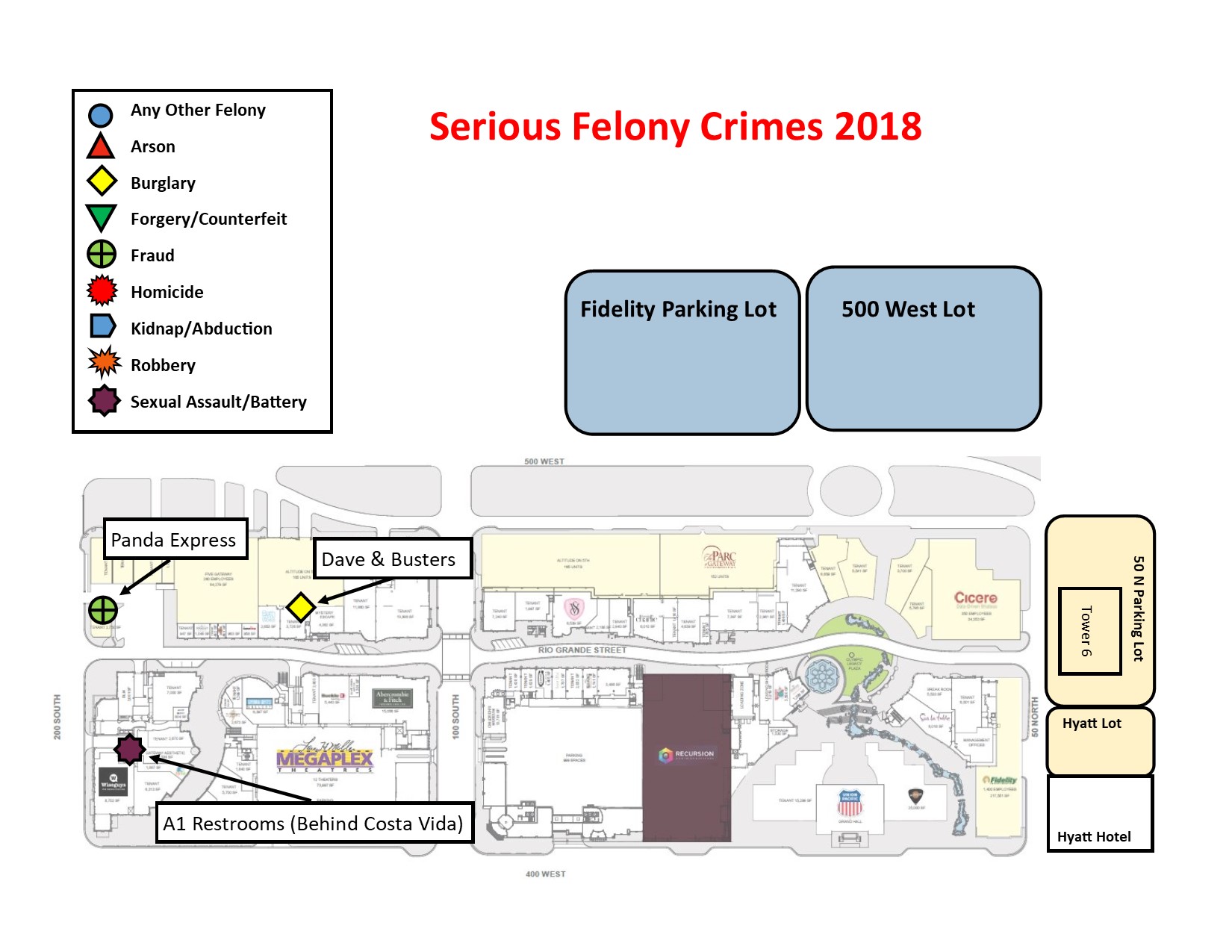 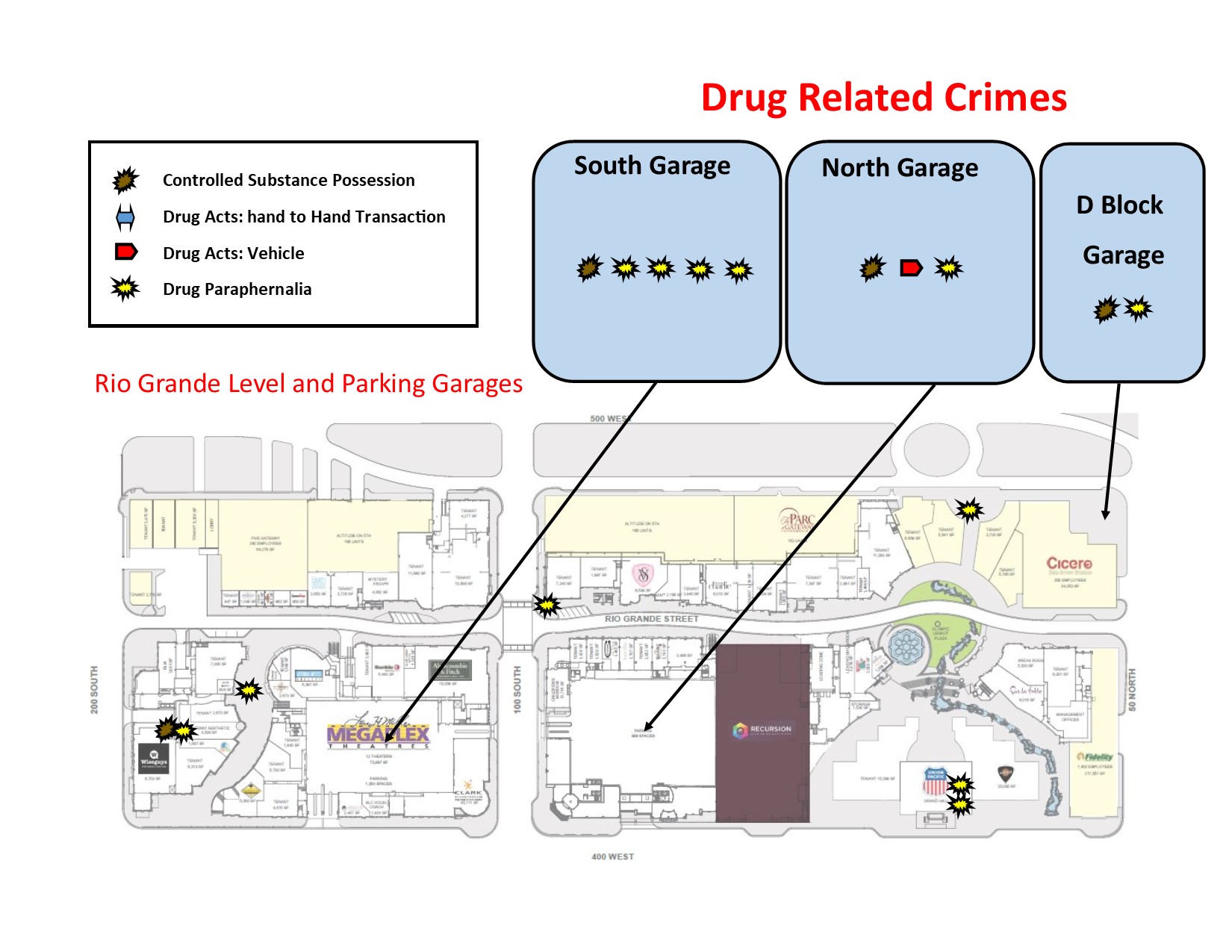 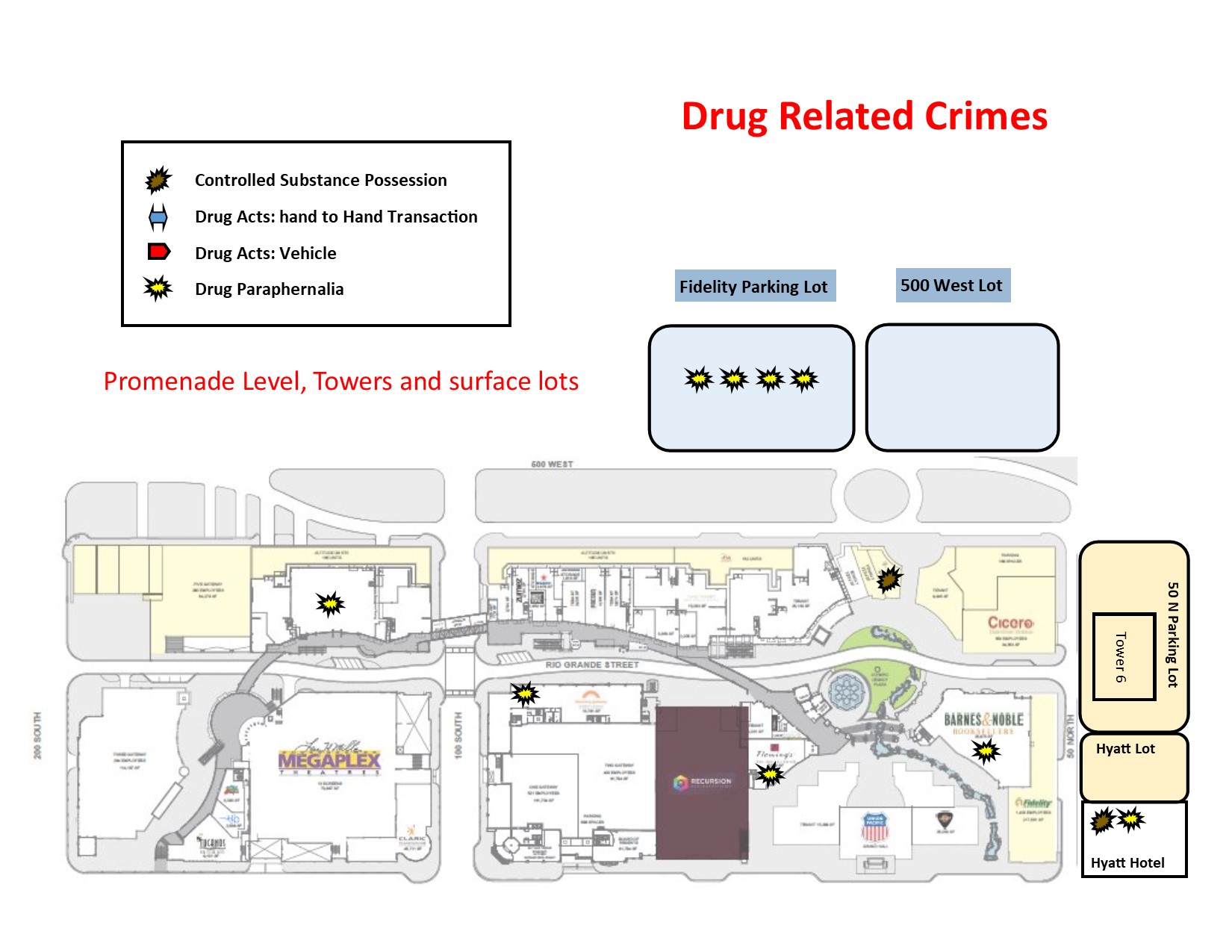 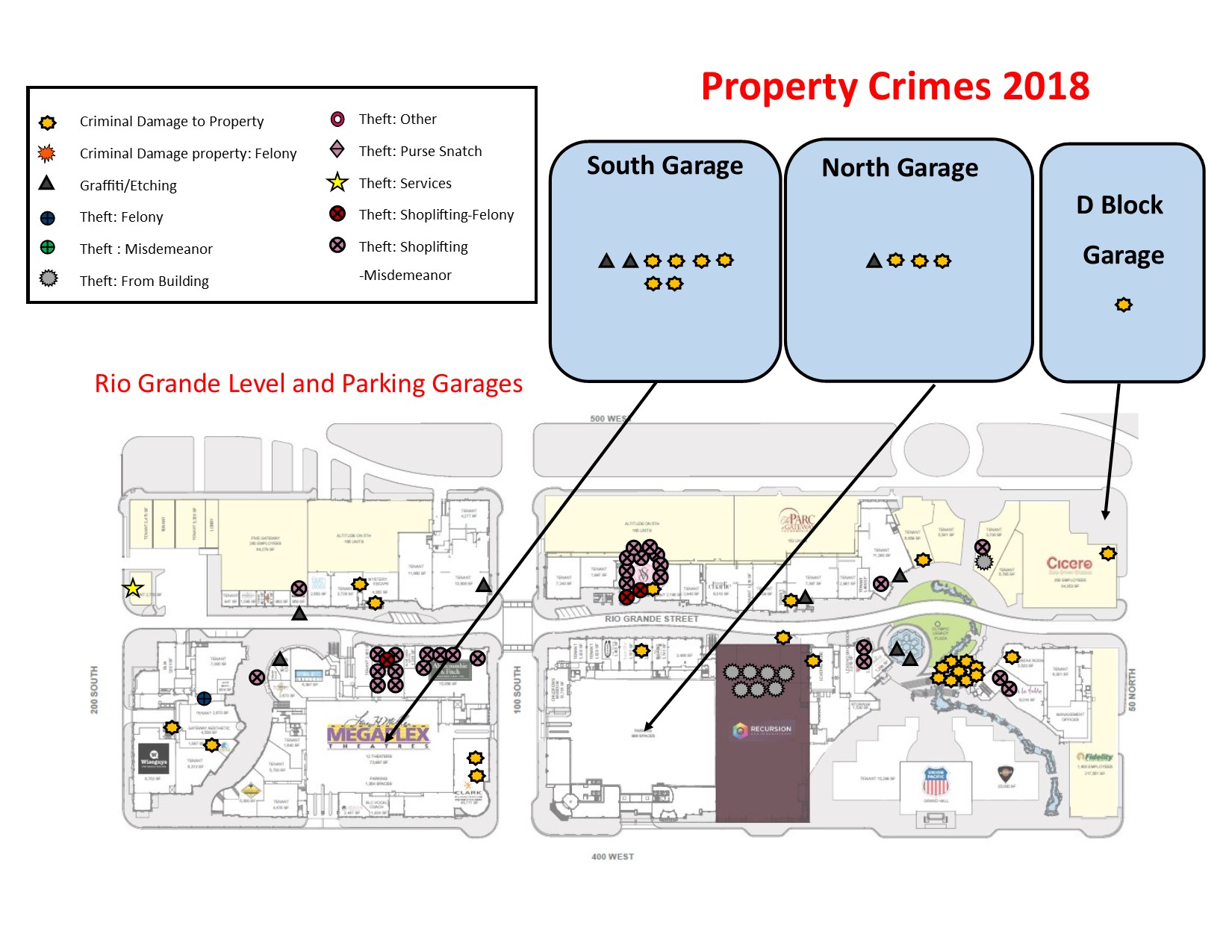 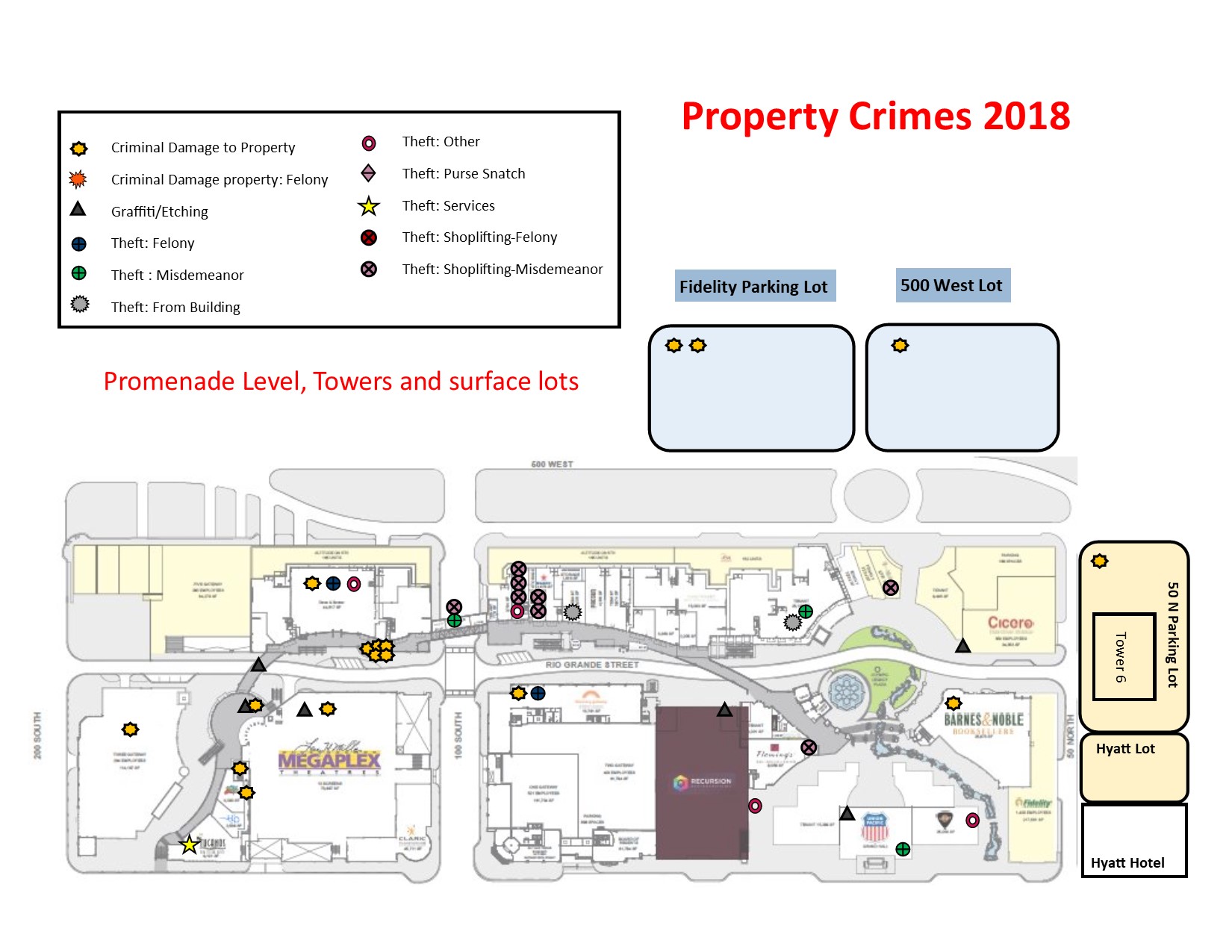 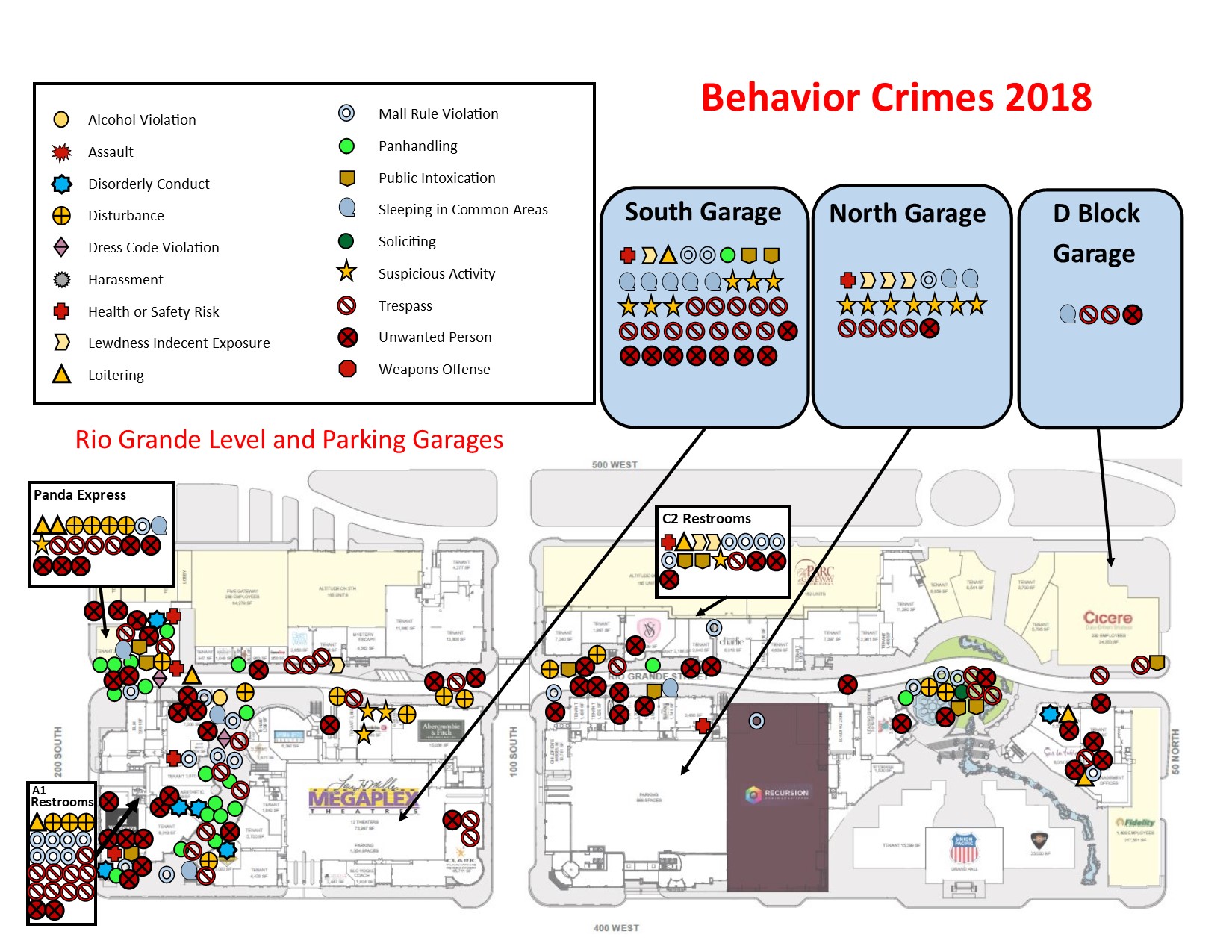 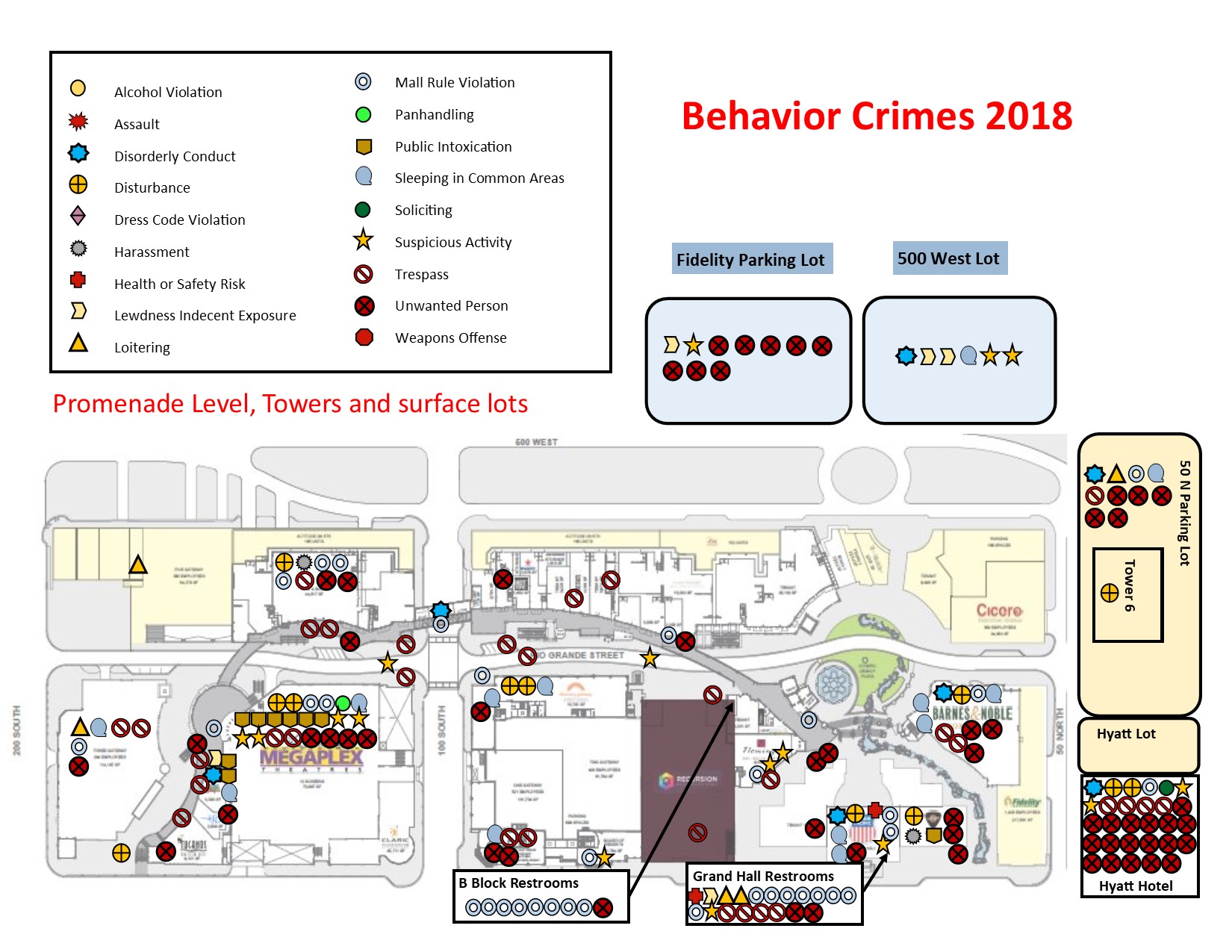 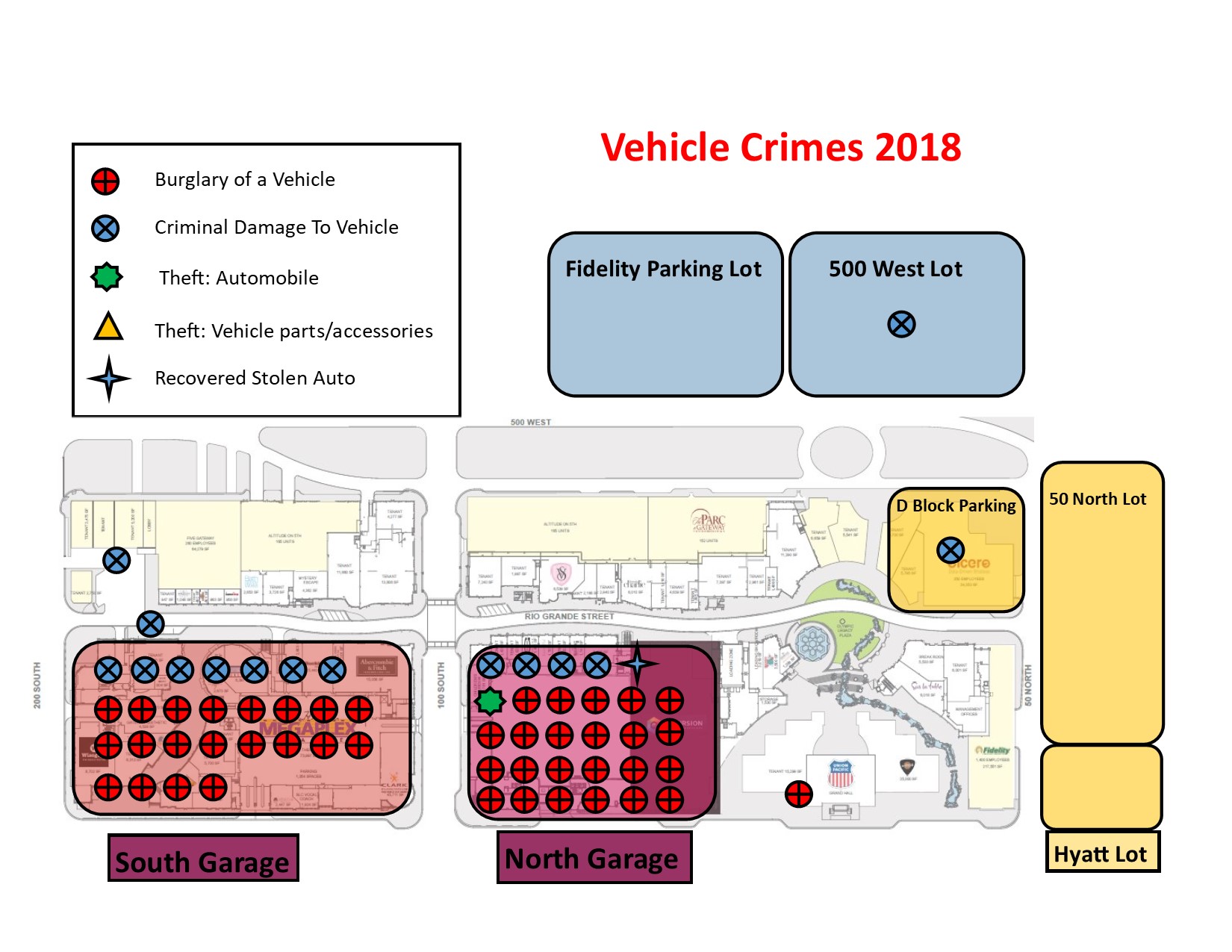 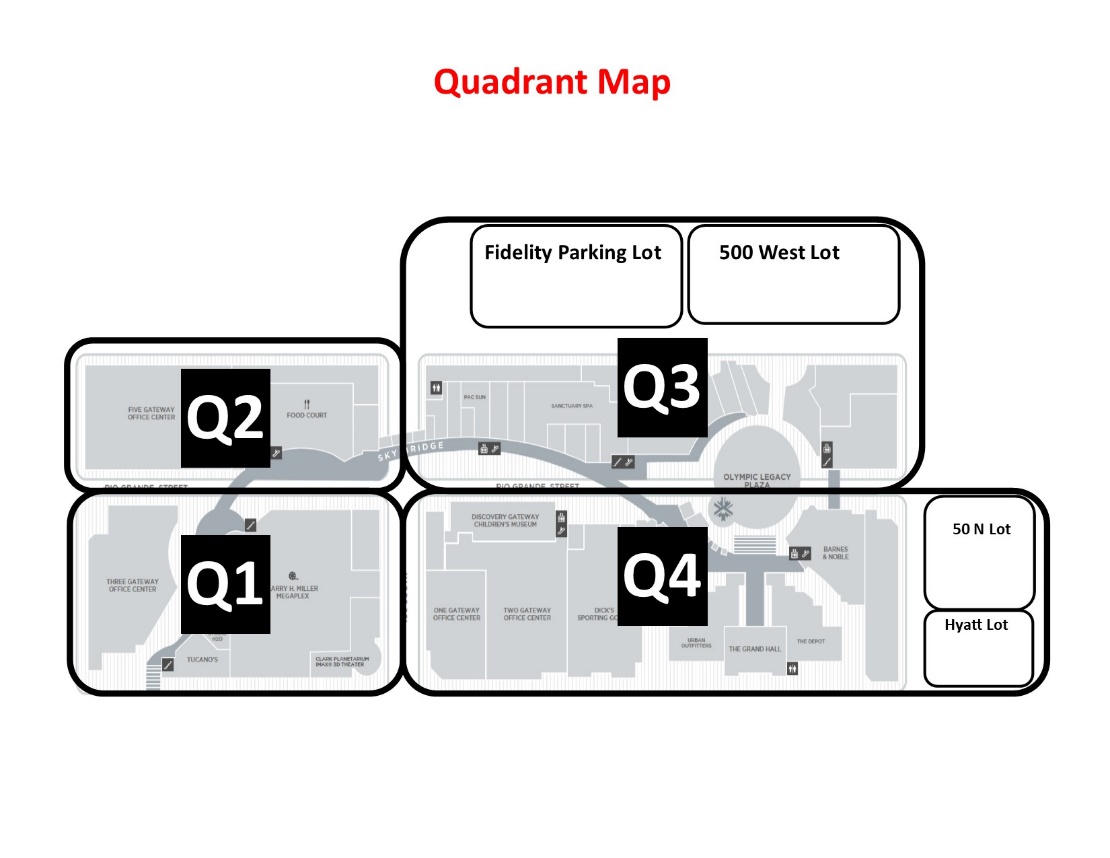 YearPrepared By: 2018Mark Falkner- Director of SecurityCrime/Incident StatisticsSerious Felony Crimes: Month to Month statsSerious Felony Crimes: Month to Month statsSerious Felony Crimes: Month to Month statsSerious Felony Crimes: Month to Month statsSerious Felony Crimes: Month to Month statsSerious Felony Crimes: Month to Month statsSerious Felony Crimes: Month to Month statsSerious Felony Crimes: Month to Month statsSerious Felony Crimes: Month to Month statsSerious Felony Crimes: Month to Month statsSerious Felony Crimes: Month to Month statsSerious Felony Crimes: Month to Month statsSerious Felony Crimes: Month to Month statsMonthJANFEBMARAPRMAYJUNJULAUGSEPOCTNOVDEC20172130220101122018100100000001Comments: There were 0.25 Serious Felony Crimes per month in 2018.There were 1.25 Serious Felony Crimes per month in 2017.There were no Serious Felony Crimes reported from May to November.In 2017 there were 2 months that had no reported incidents.In 2018 there were 9 months that had no reported incidents.Comments: There were 0.25 Serious Felony Crimes per month in 2018.There were 1.25 Serious Felony Crimes per month in 2017.There were no Serious Felony Crimes reported from May to November.In 2017 there were 2 months that had no reported incidents.In 2018 there were 9 months that had no reported incidents.Comments: There were 0.25 Serious Felony Crimes per month in 2018.There were 1.25 Serious Felony Crimes per month in 2017.There were no Serious Felony Crimes reported from May to November.In 2017 there were 2 months that had no reported incidents.In 2018 there were 9 months that had no reported incidents.Comments: There were 0.25 Serious Felony Crimes per month in 2018.There were 1.25 Serious Felony Crimes per month in 2017.There were no Serious Felony Crimes reported from May to November.In 2017 there were 2 months that had no reported incidents.In 2018 there were 9 months that had no reported incidents.Comments: There were 0.25 Serious Felony Crimes per month in 2018.There were 1.25 Serious Felony Crimes per month in 2017.There were no Serious Felony Crimes reported from May to November.In 2017 there were 2 months that had no reported incidents.In 2018 there were 9 months that had no reported incidents.Comments: There were 0.25 Serious Felony Crimes per month in 2018.There were 1.25 Serious Felony Crimes per month in 2017.There were no Serious Felony Crimes reported from May to November.In 2017 there were 2 months that had no reported incidents.In 2018 there were 9 months that had no reported incidents.Comments: There were 0.25 Serious Felony Crimes per month in 2018.There were 1.25 Serious Felony Crimes per month in 2017.There were no Serious Felony Crimes reported from May to November.In 2017 there were 2 months that had no reported incidents.In 2018 there were 9 months that had no reported incidents.Comments: There were 0.25 Serious Felony Crimes per month in 2018.There were 1.25 Serious Felony Crimes per month in 2017.There were no Serious Felony Crimes reported from May to November.In 2017 there were 2 months that had no reported incidents.In 2018 there were 9 months that had no reported incidents.Comments: There were 0.25 Serious Felony Crimes per month in 2018.There were 1.25 Serious Felony Crimes per month in 2017.There were no Serious Felony Crimes reported from May to November.In 2017 there were 2 months that had no reported incidents.In 2018 there were 9 months that had no reported incidents.Comments: There were 0.25 Serious Felony Crimes per month in 2018.There were 1.25 Serious Felony Crimes per month in 2017.There were no Serious Felony Crimes reported from May to November.In 2017 there were 2 months that had no reported incidents.In 2018 there were 9 months that had no reported incidents.Comments: There were 0.25 Serious Felony Crimes per month in 2018.There were 1.25 Serious Felony Crimes per month in 2017.There were no Serious Felony Crimes reported from May to November.In 2017 there were 2 months that had no reported incidents.In 2018 there were 9 months that had no reported incidents.Comments: There were 0.25 Serious Felony Crimes per month in 2018.There were 1.25 Serious Felony Crimes per month in 2017.There were no Serious Felony Crimes reported from May to November.In 2017 there were 2 months that had no reported incidents.In 2018 there were 9 months that had no reported incidents.Comments: There were 0.25 Serious Felony Crimes per month in 2018.There were 1.25 Serious Felony Crimes per month in 2017.There were no Serious Felony Crimes reported from May to November.In 2017 there were 2 months that had no reported incidents.In 2018 there were 9 months that had no reported incidents.Drug Related CrimesDrug Related CrimesDrug Related CrimesDrug Related CrimesDrug Related CrimesSecurity CompanyTrident SecurityTrident SecurityBefore TridentBefore TridentIssue/Incident2018201720162015Controlled Substance Possession5185270Drug Acts: Hand to Hand trans01414Drug Acts: Vehicle161547Drug Paraphernalia2148169246Totals2773240377100100617617Comments:  There were 27 reported drug crimes in 2018, this is 46 less than in 2017.  This was a decrease of 63% from 2017. There has been an overall decrease of 92% from 2015 numbers.Comments:  There were 27 reported drug crimes in 2018, this is 46 less than in 2017.  This was a decrease of 63% from 2017. There has been an overall decrease of 92% from 2015 numbers.Comments:  There were 27 reported drug crimes in 2018, this is 46 less than in 2017.  This was a decrease of 63% from 2017. There has been an overall decrease of 92% from 2015 numbers.Comments:  There were 27 reported drug crimes in 2018, this is 46 less than in 2017.  This was a decrease of 63% from 2017. There has been an overall decrease of 92% from 2015 numbers.Comments:  There were 27 reported drug crimes in 2018, this is 46 less than in 2017.  This was a decrease of 63% from 2017. There has been an overall decrease of 92% from 2015 numbers.Drug Related Crimes Month to Month StatsDrug Related Crimes Month to Month StatsDrug Related Crimes Month to Month StatsDrug Related Crimes Month to Month StatsDrug Related Crimes Month to Month StatsDrug Related Crimes Month to Month StatsDrug Related Crimes Month to Month StatsDrug Related Crimes Month to Month StatsDrug Related Crimes Month to Month StatsDrug Related Crimes Month to Month StatsDrug Related Crimes Month to Month StatsDrug Related Crimes Month to Month StatsDrug Related Crimes Month to Month StatsMonthJANFEBMARAPRMAYJUNJULAUGSEPOCTNOVDEC201712787478704422018613404421002Comments: In 2017 we had an average of 6 Drug incidents per month.In 2018 we had an average of 2.25 incidents per month.Highest months were Jan, April, June, and July.May, October and November had Zero reported incidents.2017 only had one month with no reported incidents.Comments: In 2017 we had an average of 6 Drug incidents per month.In 2018 we had an average of 2.25 incidents per month.Highest months were Jan, April, June, and July.May, October and November had Zero reported incidents.2017 only had one month with no reported incidents.Comments: In 2017 we had an average of 6 Drug incidents per month.In 2018 we had an average of 2.25 incidents per month.Highest months were Jan, April, June, and July.May, October and November had Zero reported incidents.2017 only had one month with no reported incidents.Comments: In 2017 we had an average of 6 Drug incidents per month.In 2018 we had an average of 2.25 incidents per month.Highest months were Jan, April, June, and July.May, October and November had Zero reported incidents.2017 only had one month with no reported incidents.Comments: In 2017 we had an average of 6 Drug incidents per month.In 2018 we had an average of 2.25 incidents per month.Highest months were Jan, April, June, and July.May, October and November had Zero reported incidents.2017 only had one month with no reported incidents.Comments: In 2017 we had an average of 6 Drug incidents per month.In 2018 we had an average of 2.25 incidents per month.Highest months were Jan, April, June, and July.May, October and November had Zero reported incidents.2017 only had one month with no reported incidents.Comments: In 2017 we had an average of 6 Drug incidents per month.In 2018 we had an average of 2.25 incidents per month.Highest months were Jan, April, June, and July.May, October and November had Zero reported incidents.2017 only had one month with no reported incidents.Comments: In 2017 we had an average of 6 Drug incidents per month.In 2018 we had an average of 2.25 incidents per month.Highest months were Jan, April, June, and July.May, October and November had Zero reported incidents.2017 only had one month with no reported incidents.Comments: In 2017 we had an average of 6 Drug incidents per month.In 2018 we had an average of 2.25 incidents per month.Highest months were Jan, April, June, and July.May, October and November had Zero reported incidents.2017 only had one month with no reported incidents.Comments: In 2017 we had an average of 6 Drug incidents per month.In 2018 we had an average of 2.25 incidents per month.Highest months were Jan, April, June, and July.May, October and November had Zero reported incidents.2017 only had one month with no reported incidents.Comments: In 2017 we had an average of 6 Drug incidents per month.In 2018 we had an average of 2.25 incidents per month.Highest months were Jan, April, June, and July.May, October and November had Zero reported incidents.2017 only had one month with no reported incidents.Comments: In 2017 we had an average of 6 Drug incidents per month.In 2018 we had an average of 2.25 incidents per month.Highest months were Jan, April, June, and July.May, October and November had Zero reported incidents.2017 only had one month with no reported incidents.Comments: In 2017 we had an average of 6 Drug incidents per month.In 2018 we had an average of 2.25 incidents per month.Highest months were Jan, April, June, and July.May, October and November had Zero reported incidents.2017 only had one month with no reported incidents.Property Crimes Property Crimes Property Crimes Property Crimes Property Crimes Security CompanyTrident SecurityTrident SecurityBefore TridentBefore TridentIssue/Incident2018201720162015Criminal Damage to Property494810Criminal Damage to Property: Felony1000Graffiti/Etching1850118113Theft: Felony3613Theft: Misdemeanor11152251Theft: From Building13427Theft: Other883363Theft: Purse Snatch0006Theft: Services1121017Theft: Shoplifting- Felony7689Theft: Shoplifting- Misdemeanor2373180308Totals134178382587312312969969Comments:  There were 113 reported Property Crimes in 2018. This was 44 less incidents than in 2017.There were 204 less Property Crimes in 2017 than in 2016.There were 453 less Property Crimes in 2018 than in 2015. There was a 25% decrease in 2018 from 2017.There was a decrease of 77% from 2015 numbers.Most crime categories have decreased significantly over the years except for Theft from Building (due to the amount of construction) and Criminal Damage to Property (which most of those are damage to gumball machines).The most significant reduction is with Shoplifting, which may be in part due to the transition from Retail stores to office/entertainment type stores.The frequency of Graffiti is also significantly reduced over the years.Comments:  There were 113 reported Property Crimes in 2018. This was 44 less incidents than in 2017.There were 204 less Property Crimes in 2017 than in 2016.There were 453 less Property Crimes in 2018 than in 2015. There was a 25% decrease in 2018 from 2017.There was a decrease of 77% from 2015 numbers.Most crime categories have decreased significantly over the years except for Theft from Building (due to the amount of construction) and Criminal Damage to Property (which most of those are damage to gumball machines).The most significant reduction is with Shoplifting, which may be in part due to the transition from Retail stores to office/entertainment type stores.The frequency of Graffiti is also significantly reduced over the years.Comments:  There were 113 reported Property Crimes in 2018. This was 44 less incidents than in 2017.There were 204 less Property Crimes in 2017 than in 2016.There were 453 less Property Crimes in 2018 than in 2015. There was a 25% decrease in 2018 from 2017.There was a decrease of 77% from 2015 numbers.Most crime categories have decreased significantly over the years except for Theft from Building (due to the amount of construction) and Criminal Damage to Property (which most of those are damage to gumball machines).The most significant reduction is with Shoplifting, which may be in part due to the transition from Retail stores to office/entertainment type stores.The frequency of Graffiti is also significantly reduced over the years.Comments:  There were 113 reported Property Crimes in 2018. This was 44 less incidents than in 2017.There were 204 less Property Crimes in 2017 than in 2016.There were 453 less Property Crimes in 2018 than in 2015. There was a 25% decrease in 2018 from 2017.There was a decrease of 77% from 2015 numbers.Most crime categories have decreased significantly over the years except for Theft from Building (due to the amount of construction) and Criminal Damage to Property (which most of those are damage to gumball machines).The most significant reduction is with Shoplifting, which may be in part due to the transition from Retail stores to office/entertainment type stores.The frequency of Graffiti is also significantly reduced over the years.Comments:  There were 113 reported Property Crimes in 2018. This was 44 less incidents than in 2017.There were 204 less Property Crimes in 2017 than in 2016.There were 453 less Property Crimes in 2018 than in 2015. There was a 25% decrease in 2018 from 2017.There was a decrease of 77% from 2015 numbers.Most crime categories have decreased significantly over the years except for Theft from Building (due to the amount of construction) and Criminal Damage to Property (which most of those are damage to gumball machines).The most significant reduction is with Shoplifting, which may be in part due to the transition from Retail stores to office/entertainment type stores.The frequency of Graffiti is also significantly reduced over the years.Property Crimes Month to Month StatsProperty Crimes Month to Month StatsProperty Crimes Month to Month StatsProperty Crimes Month to Month StatsProperty Crimes Month to Month StatsProperty Crimes Month to Month StatsProperty Crimes Month to Month StatsProperty Crimes Month to Month StatsProperty Crimes Month to Month StatsProperty Crimes Month to Month StatsProperty Crimes Month to Month StatsProperty Crimes Month to Month StatsProperty Crimes Month to Month StatsMonthJANFEBMARAPRMAYJUNJULAUGSEPOCTNOVDEC2017383118191819261111112013201812961044161138237Comments: 2017 had an average of 14.8 incidents per month.2018 had an average of 9.4 incidents per month.Highest months were Jan, April, July, August and September.Comments: 2017 had an average of 14.8 incidents per month.2018 had an average of 9.4 incidents per month.Highest months were Jan, April, July, August and September.Comments: 2017 had an average of 14.8 incidents per month.2018 had an average of 9.4 incidents per month.Highest months were Jan, April, July, August and September.Comments: 2017 had an average of 14.8 incidents per month.2018 had an average of 9.4 incidents per month.Highest months were Jan, April, July, August and September.Comments: 2017 had an average of 14.8 incidents per month.2018 had an average of 9.4 incidents per month.Highest months were Jan, April, July, August and September.Comments: 2017 had an average of 14.8 incidents per month.2018 had an average of 9.4 incidents per month.Highest months were Jan, April, July, August and September.Comments: 2017 had an average of 14.8 incidents per month.2018 had an average of 9.4 incidents per month.Highest months were Jan, April, July, August and September.Comments: 2017 had an average of 14.8 incidents per month.2018 had an average of 9.4 incidents per month.Highest months were Jan, April, July, August and September.Comments: 2017 had an average of 14.8 incidents per month.2018 had an average of 9.4 incidents per month.Highest months were Jan, April, July, August and September.Comments: 2017 had an average of 14.8 incidents per month.2018 had an average of 9.4 incidents per month.Highest months were Jan, April, July, August and September.Comments: 2017 had an average of 14.8 incidents per month.2018 had an average of 9.4 incidents per month.Highest months were Jan, April, July, August and September.Comments: 2017 had an average of 14.8 incidents per month.2018 had an average of 9.4 incidents per month.Highest months were Jan, April, July, August and September.Comments: 2017 had an average of 14.8 incidents per month.2018 had an average of 9.4 incidents per month.Highest months were Jan, April, July, August and September.Behavior Crimes/incidentsBehavior Crimes/incidentsBehavior Crimes/incidentsBehavior Crimes/incidentsBehavior Crimes/incidentsSecurity CompanyTrident SecurityTrident SecurityBefore TridentBefore TridentIssue/Incident2018201720162015Alcohol Violation10215Assault: Simple or Aggravated0172538Disorderly Conduct13285447Disturbance3054155219Dress Code Violation23800Harassment2244Health or Safety Risk: Offense10104843Lewdness: Indecent Exposure1667Lewdness: Obscene Acts84914Lewdness: Public Urination3555Loitering1328111134Mall Rule Violation667614978Panhandling2162120155Public Intoxication20327952Sleeping In Common Areas261998216Soliciting	20822Suspicious Activity32176435490Trespass89*432644560Unwanted Person128*231058Weapons Offense0001Totals4631012196221581475147541204120Comments:We had 463 reported Behavior Incidents in 2018.We had 549 less incidents in 2018 than we did in 2017.We had 950 less Behavior incidents in 2017 than in 2016. There were 196 more Behavior Crimes in 2015 than in 2016. There was a decrease of 54% from 2017 to 2018.There was a 9% drop from 2015 to 2016 and a 48% drop from 2016 to 2017.There is an overall decrease of 79% from 2015 numbers.*We made a change in our reporting to make the stats more accurate.  Before the change, if someone was kicked out for a violation they would list the initial incident as a “trespass” because they were trespassed.  I changed this to report what the violation was initially and then trespassing if they returned because it is not trespassing unless they refuse to leave or return after being kicked out.  This is the reason the stats numbers are so different than previous numbers, as “Trespass” and “Unwanted Person” seem to have flip flopped.Comments:We had 463 reported Behavior Incidents in 2018.We had 549 less incidents in 2018 than we did in 2017.We had 950 less Behavior incidents in 2017 than in 2016. There were 196 more Behavior Crimes in 2015 than in 2016. There was a decrease of 54% from 2017 to 2018.There was a 9% drop from 2015 to 2016 and a 48% drop from 2016 to 2017.There is an overall decrease of 79% from 2015 numbers.*We made a change in our reporting to make the stats more accurate.  Before the change, if someone was kicked out for a violation they would list the initial incident as a “trespass” because they were trespassed.  I changed this to report what the violation was initially and then trespassing if they returned because it is not trespassing unless they refuse to leave or return after being kicked out.  This is the reason the stats numbers are so different than previous numbers, as “Trespass” and “Unwanted Person” seem to have flip flopped.Comments:We had 463 reported Behavior Incidents in 2018.We had 549 less incidents in 2018 than we did in 2017.We had 950 less Behavior incidents in 2017 than in 2016. There were 196 more Behavior Crimes in 2015 than in 2016. There was a decrease of 54% from 2017 to 2018.There was a 9% drop from 2015 to 2016 and a 48% drop from 2016 to 2017.There is an overall decrease of 79% from 2015 numbers.*We made a change in our reporting to make the stats more accurate.  Before the change, if someone was kicked out for a violation they would list the initial incident as a “trespass” because they were trespassed.  I changed this to report what the violation was initially and then trespassing if they returned because it is not trespassing unless they refuse to leave or return after being kicked out.  This is the reason the stats numbers are so different than previous numbers, as “Trespass” and “Unwanted Person” seem to have flip flopped.Comments:We had 463 reported Behavior Incidents in 2018.We had 549 less incidents in 2018 than we did in 2017.We had 950 less Behavior incidents in 2017 than in 2016. There were 196 more Behavior Crimes in 2015 than in 2016. There was a decrease of 54% from 2017 to 2018.There was a 9% drop from 2015 to 2016 and a 48% drop from 2016 to 2017.There is an overall decrease of 79% from 2015 numbers.*We made a change in our reporting to make the stats more accurate.  Before the change, if someone was kicked out for a violation they would list the initial incident as a “trespass” because they were trespassed.  I changed this to report what the violation was initially and then trespassing if they returned because it is not trespassing unless they refuse to leave or return after being kicked out.  This is the reason the stats numbers are so different than previous numbers, as “Trespass” and “Unwanted Person” seem to have flip flopped.Comments:We had 463 reported Behavior Incidents in 2018.We had 549 less incidents in 2018 than we did in 2017.We had 950 less Behavior incidents in 2017 than in 2016. There were 196 more Behavior Crimes in 2015 than in 2016. There was a decrease of 54% from 2017 to 2018.There was a 9% drop from 2015 to 2016 and a 48% drop from 2016 to 2017.There is an overall decrease of 79% from 2015 numbers.*We made a change in our reporting to make the stats more accurate.  Before the change, if someone was kicked out for a violation they would list the initial incident as a “trespass” because they were trespassed.  I changed this to report what the violation was initially and then trespassing if they returned because it is not trespassing unless they refuse to leave or return after being kicked out.  This is the reason the stats numbers are so different than previous numbers, as “Trespass” and “Unwanted Person” seem to have flip flopped.Behavior Crimes Month to Month StatsBehavior Crimes Month to Month StatsBehavior Crimes Month to Month StatsBehavior Crimes Month to Month StatsBehavior Crimes Month to Month StatsBehavior Crimes Month to Month StatsBehavior Crimes Month to Month StatsBehavior Crimes Month to Month StatsBehavior Crimes Month to Month StatsBehavior Crimes Month to Month StatsBehavior Crimes Month to Month StatsBehavior Crimes Month to Month StatsBehavior Crimes Month to Month StatsMonthJANFEBMARAPRMAYJUNJULAUGSEPOCTNOVDEC201779164114113979012453234747442018666643341730424427282937Comments: In 2017 we had an average of 84.3 Incidents per month.In 2018 we had an average of 38 incidents per month.The highest months were January and February, which may be related to cold weather/transient activity.Comments: In 2017 we had an average of 84.3 Incidents per month.In 2018 we had an average of 38 incidents per month.The highest months were January and February, which may be related to cold weather/transient activity.Comments: In 2017 we had an average of 84.3 Incidents per month.In 2018 we had an average of 38 incidents per month.The highest months were January and February, which may be related to cold weather/transient activity.Comments: In 2017 we had an average of 84.3 Incidents per month.In 2018 we had an average of 38 incidents per month.The highest months were January and February, which may be related to cold weather/transient activity.Comments: In 2017 we had an average of 84.3 Incidents per month.In 2018 we had an average of 38 incidents per month.The highest months were January and February, which may be related to cold weather/transient activity.Comments: In 2017 we had an average of 84.3 Incidents per month.In 2018 we had an average of 38 incidents per month.The highest months were January and February, which may be related to cold weather/transient activity.Comments: In 2017 we had an average of 84.3 Incidents per month.In 2018 we had an average of 38 incidents per month.The highest months were January and February, which may be related to cold weather/transient activity.Comments: In 2017 we had an average of 84.3 Incidents per month.In 2018 we had an average of 38 incidents per month.The highest months were January and February, which may be related to cold weather/transient activity.Comments: In 2017 we had an average of 84.3 Incidents per month.In 2018 we had an average of 38 incidents per month.The highest months were January and February, which may be related to cold weather/transient activity.Comments: In 2017 we had an average of 84.3 Incidents per month.In 2018 we had an average of 38 incidents per month.The highest months were January and February, which may be related to cold weather/transient activity.Comments: In 2017 we had an average of 84.3 Incidents per month.In 2018 we had an average of 38 incidents per month.The highest months were January and February, which may be related to cold weather/transient activity.Comments: In 2017 we had an average of 84.3 Incidents per month.In 2018 we had an average of 38 incidents per month.The highest months were January and February, which may be related to cold weather/transient activity.Comments: In 2017 we had an average of 84.3 Incidents per month.In 2018 we had an average of 38 incidents per month.The highest months were January and February, which may be related to cold weather/transient activity.Vehicle CrimesVehicle CrimesVehicle CrimesVehicle CrimesVehicle CrimesSecurity CompanyTrident SecurityTrident SecurityBefore TridentBefore TridentIssue/Incident2018201720162015Criminal Damage to Property: Vehicle156912Recovered Stolen Auto1131Theft: Automobile1978Theft: From Vehicle44647940Theft: Vehicle Parts/Accessories0133Totals618110164142142165165Comments:  We had 61 reported Vehicle crimes in 2018.We had 20 less vehicle crimes than in 2017.This is a reduction of 25% from 2017 to 2018.We had 20 less Vehicle crimes in 2017 than in 2016. However, 2016 had 37 more Vehicle crimes than in 2015.This is the first category area where 2015 had less incidents than in 2016 or 2017.  But 2018 numbers were lower than 2015 numbersThere was an 18% drop from 2016 to 2017, but a 57 % increase from 2015 to 2016.Comments:  We had 61 reported Vehicle crimes in 2018.We had 20 less vehicle crimes than in 2017.This is a reduction of 25% from 2017 to 2018.We had 20 less Vehicle crimes in 2017 than in 2016. However, 2016 had 37 more Vehicle crimes than in 2015.This is the first category area where 2015 had less incidents than in 2016 or 2017.  But 2018 numbers were lower than 2015 numbersThere was an 18% drop from 2016 to 2017, but a 57 % increase from 2015 to 2016.Comments:  We had 61 reported Vehicle crimes in 2018.We had 20 less vehicle crimes than in 2017.This is a reduction of 25% from 2017 to 2018.We had 20 less Vehicle crimes in 2017 than in 2016. However, 2016 had 37 more Vehicle crimes than in 2015.This is the first category area where 2015 had less incidents than in 2016 or 2017.  But 2018 numbers were lower than 2015 numbersThere was an 18% drop from 2016 to 2017, but a 57 % increase from 2015 to 2016.Comments:  We had 61 reported Vehicle crimes in 2018.We had 20 less vehicle crimes than in 2017.This is a reduction of 25% from 2017 to 2018.We had 20 less Vehicle crimes in 2017 than in 2016. However, 2016 had 37 more Vehicle crimes than in 2015.This is the first category area where 2015 had less incidents than in 2016 or 2017.  But 2018 numbers were lower than 2015 numbersThere was an 18% drop from 2016 to 2017, but a 57 % increase from 2015 to 2016.Comments:  We had 61 reported Vehicle crimes in 2018.We had 20 less vehicle crimes than in 2017.This is a reduction of 25% from 2017 to 2018.We had 20 less Vehicle crimes in 2017 than in 2016. However, 2016 had 37 more Vehicle crimes than in 2015.This is the first category area where 2015 had less incidents than in 2016 or 2017.  But 2018 numbers were lower than 2015 numbersThere was an 18% drop from 2016 to 2017, but a 57 % increase from 2015 to 2016.Vehicle Crimes Month to Month StatsVehicle Crimes Month to Month StatsVehicle Crimes Month to Month StatsVehicle Crimes Month to Month StatsVehicle Crimes Month to Month StatsVehicle Crimes Month to Month StatsVehicle Crimes Month to Month StatsVehicle Crimes Month to Month StatsVehicle Crimes Month to Month StatsVehicle Crimes Month to Month StatsVehicle Crimes Month to Month StatsVehicle Crimes Month to Month StatsVehicle Crimes Month to Month StatsMonthJANFEBMARAPRMAYJUNJULAUGSEPOCTNOVDEC20177711668103248920185110836542890Comments: There was an average of 6.75 Incidents per month in 2017.There was an average of 5.08 Incidents per month in 2018.The highest months this year were March, April, October, and November.However, for the first time I am aware of in Gateway history we had zero vehicle crimes in a month and this was for the month of December.Comments: There was an average of 6.75 Incidents per month in 2017.There was an average of 5.08 Incidents per month in 2018.The highest months this year were March, April, October, and November.However, for the first time I am aware of in Gateway history we had zero vehicle crimes in a month and this was for the month of December.Comments: There was an average of 6.75 Incidents per month in 2017.There was an average of 5.08 Incidents per month in 2018.The highest months this year were March, April, October, and November.However, for the first time I am aware of in Gateway history we had zero vehicle crimes in a month and this was for the month of December.Comments: There was an average of 6.75 Incidents per month in 2017.There was an average of 5.08 Incidents per month in 2018.The highest months this year were March, April, October, and November.However, for the first time I am aware of in Gateway history we had zero vehicle crimes in a month and this was for the month of December.Comments: There was an average of 6.75 Incidents per month in 2017.There was an average of 5.08 Incidents per month in 2018.The highest months this year were March, April, October, and November.However, for the first time I am aware of in Gateway history we had zero vehicle crimes in a month and this was for the month of December.Comments: There was an average of 6.75 Incidents per month in 2017.There was an average of 5.08 Incidents per month in 2018.The highest months this year were March, April, October, and November.However, for the first time I am aware of in Gateway history we had zero vehicle crimes in a month and this was for the month of December.Comments: There was an average of 6.75 Incidents per month in 2017.There was an average of 5.08 Incidents per month in 2018.The highest months this year were March, April, October, and November.However, for the first time I am aware of in Gateway history we had zero vehicle crimes in a month and this was for the month of December.Comments: There was an average of 6.75 Incidents per month in 2017.There was an average of 5.08 Incidents per month in 2018.The highest months this year were March, April, October, and November.However, for the first time I am aware of in Gateway history we had zero vehicle crimes in a month and this was for the month of December.Comments: There was an average of 6.75 Incidents per month in 2017.There was an average of 5.08 Incidents per month in 2018.The highest months this year were March, April, October, and November.However, for the first time I am aware of in Gateway history we had zero vehicle crimes in a month and this was for the month of December.Comments: There was an average of 6.75 Incidents per month in 2017.There was an average of 5.08 Incidents per month in 2018.The highest months this year were March, April, October, and November.However, for the first time I am aware of in Gateway history we had zero vehicle crimes in a month and this was for the month of December.Comments: There was an average of 6.75 Incidents per month in 2017.There was an average of 5.08 Incidents per month in 2018.The highest months this year were March, April, October, and November.However, for the first time I am aware of in Gateway history we had zero vehicle crimes in a month and this was for the month of December.Comments: There was an average of 6.75 Incidents per month in 2017.There was an average of 5.08 Incidents per month in 2018.The highest months this year were March, April, October, and November.However, for the first time I am aware of in Gateway history we had zero vehicle crimes in a month and this was for the month of December.Comments: There was an average of 6.75 Incidents per month in 2017.There was an average of 5.08 Incidents per month in 2018.The highest months this year were March, April, October, and November.However, for the first time I am aware of in Gateway history we had zero vehicle crimes in a month and this was for the month of December.Miscellaneous incidentsMiscellaneous incidentsMiscellaneous incidentsMiscellaneous incidentsMiscellaneous incidentsSecurity CompanyTrident SecurityTrident SecurityBefore TridentBefore TridentIssue/Incident2018201720162015Bomb Threat1010Elevator Entrapment4171Fire18512Flooding1030Hazardous Material/Fluid Spill2072Health or Safety Risk Incident34132678Medical/Sick Call485486126Slip/Fall23213723Suicide/Suicide Threat0111Suspicious Package0031Vehicle Accident25203722Vehicle Accident: Auto-Ped or Bike13241Vehicle Accident: Hit and Run128017Water leak121139165216Totals273268378500541541878 878 Comments:Miscellaneous incidents are incidents that are important to include but are not directly related or affected be security patrols or are items that are out of our control but are important to list.There were 273 Miscellaneous incidents in 2018.  This was slightly up from 2017 umbers.There has been a significant drop from 2016 and 2015 numbers.There were more health or safety risk incidents (safety concerns) noticed this year vs last year.However, there were a few fewer medical calls in 2018 than in 2017.There were less water leak reports in 2018 from 2017. There were a few more traffic accidents in 2018 than in 2017 but less pedestrian/bicycle accidents.  However, there were more hit & run accidents.Comments:Miscellaneous incidents are incidents that are important to include but are not directly related or affected be security patrols or are items that are out of our control but are important to list.There were 273 Miscellaneous incidents in 2018.  This was slightly up from 2017 umbers.There has been a significant drop from 2016 and 2015 numbers.There were more health or safety risk incidents (safety concerns) noticed this year vs last year.However, there were a few fewer medical calls in 2018 than in 2017.There were less water leak reports in 2018 from 2017. There were a few more traffic accidents in 2018 than in 2017 but less pedestrian/bicycle accidents.  However, there were more hit & run accidents.Comments:Miscellaneous incidents are incidents that are important to include but are not directly related or affected be security patrols or are items that are out of our control but are important to list.There were 273 Miscellaneous incidents in 2018.  This was slightly up from 2017 umbers.There has been a significant drop from 2016 and 2015 numbers.There were more health or safety risk incidents (safety concerns) noticed this year vs last year.However, there were a few fewer medical calls in 2018 than in 2017.There were less water leak reports in 2018 from 2017. There were a few more traffic accidents in 2018 than in 2017 but less pedestrian/bicycle accidents.  However, there were more hit & run accidents.Comments:Miscellaneous incidents are incidents that are important to include but are not directly related or affected be security patrols or are items that are out of our control but are important to list.There were 273 Miscellaneous incidents in 2018.  This was slightly up from 2017 umbers.There has been a significant drop from 2016 and 2015 numbers.There were more health or safety risk incidents (safety concerns) noticed this year vs last year.However, there were a few fewer medical calls in 2018 than in 2017.There were less water leak reports in 2018 from 2017. There were a few more traffic accidents in 2018 than in 2017 but less pedestrian/bicycle accidents.  However, there were more hit & run accidents.Comments:Miscellaneous incidents are incidents that are important to include but are not directly related or affected be security patrols or are items that are out of our control but are important to list.There were 273 Miscellaneous incidents in 2018.  This was slightly up from 2017 umbers.There has been a significant drop from 2016 and 2015 numbers.There were more health or safety risk incidents (safety concerns) noticed this year vs last year.However, there were a few fewer medical calls in 2018 than in 2017.There were less water leak reports in 2018 from 2017. There were a few more traffic accidents in 2018 than in 2017 but less pedestrian/bicycle accidents.  However, there were more hit & run accidents.Miscellaneous Incidents Month to Month StatsMiscellaneous Incidents Month to Month StatsMiscellaneous Incidents Month to Month StatsMiscellaneous Incidents Month to Month StatsMiscellaneous Incidents Month to Month StatsMiscellaneous Incidents Month to Month StatsMiscellaneous Incidents Month to Month StatsMiscellaneous Incidents Month to Month StatsMiscellaneous Incidents Month to Month StatsMiscellaneous Incidents Month to Month StatsMiscellaneous Incidents Month to Month StatsMiscellaneous Incidents Month to Month StatsMiscellaneous Incidents Month to Month StatsMonthJANFEBMARAPRMAYJUNJULAUGSEPOCTNOVDEC2017423122312316271214161717201827332326251926221538813Comments: There was an average of 22.75 incidents a month in 2018.There was an average of 22.33 incidents a month in 2017.Comments: There was an average of 22.75 incidents a month in 2018.There was an average of 22.33 incidents a month in 2017.Comments: There was an average of 22.75 incidents a month in 2018.There was an average of 22.33 incidents a month in 2017.Comments: There was an average of 22.75 incidents a month in 2018.There was an average of 22.33 incidents a month in 2017.Comments: There was an average of 22.75 incidents a month in 2018.There was an average of 22.33 incidents a month in 2017.Comments: There was an average of 22.75 incidents a month in 2018.There was an average of 22.33 incidents a month in 2017.Comments: There was an average of 22.75 incidents a month in 2018.There was an average of 22.33 incidents a month in 2017.Comments: There was an average of 22.75 incidents a month in 2018.There was an average of 22.33 incidents a month in 2017.Comments: There was an average of 22.75 incidents a month in 2018.There was an average of 22.33 incidents a month in 2017.Comments: There was an average of 22.75 incidents a month in 2018.There was an average of 22.33 incidents a month in 2017.Comments: There was an average of 22.75 incidents a month in 2018.There was an average of 22.33 incidents a month in 2017.Comments: There was an average of 22.75 incidents a month in 2018.There was an average of 22.33 incidents a month in 2017.Comments: There was an average of 22.75 incidents a month in 2018.There was an average of 22.33 incidents a month in 2017.Stats by QuadrantStats by QuadrantStats by QuadrantStats by QuadrantStats by QuadrantStats by QuadrantStats by QuadrantStats by QuadrantStats by QuadrantStats by QuadrantStats by QuadrantStats by QuadrantStats by QuadrantStats by QuadrantStats by QuadrantStats by QuadrantStats by QuadrantSerious Felony CrimesSerious Felony CrimesSerious Felony CrimesSerious Felony CrimesQ1Q2Q3Q41200Drug Related CrimesDrug Related CrimesDrug Related CrimesDrug Related CrimesQ1Q2Q3Q481117Property CrimesProperty CrimesProperty CrimesProperty CrimesQ1Q2Q3Q435173540Behavior Crimes/IncidentsBehavior Crimes/IncidentsBehavior Crimes/IncidentsBehavior Crimes/IncidentsQ1Q2Q3Q41796145178Vehicle CrimesVehicle CrimesVehicle CrimesVehicle CrimesQ1Q2Q3Q4281230TotalsTotalsTotalsTotals2518293255Comments:32 % of all incidents occur in common area spaces.31 % of all incidents occur inside of tenant spaces, this includes stores, restaurants, Megaplex, Discovery Gateway, and office tenants.27 % of all incidents occur in Parking garages and surface lots.10 % of all incidents occur in restrooms.Comments:The majority of restroom incidents occur in either the A1 or Grand Hall Restrooms.25 % of all restroom incidents occur in the A1 Restrooms near Costa Vida.21% of all restroom incidents occur in the Grand Hall Restrooms.16% of all restroom incidents occur in the C2 Restrooms.14 % of all restroom incidents occur in the B Block Restrooms. It should be noted that the B block restrooms were only open for 1 month of the year.  If the restrooms had been open all year and we use the same numbers that December had, we would have had 120 incidents.  This would have attributed to 66% of all restroom incidents and would be almost 5 times more than the A1 restrooms.Comments:The vast majority of parking lot incidents occur in either the South or North Garage with South Garage having more than North Garage.  However, they are both much larger than the other lots.67 % of all parking lot incidents occur in the South Garage.55% of all parking lot issues occur in North Garage.27% of all parking lot issues occur in the Tower 5 Lot which is a very small lot, but is closest to the homeless shelter.8% of all parking lot incidents occur in Fidelity Lot. 5 % of all parking lot incidents occur in the 50 North Lot.4 % of all parking incidents occur in each of the D Block Garage and 500 West Lot.There were no reported incidents in the Hyatt Lot.General Comments/overviewThere were 688 total incidents in 2018.  There were 1359 total incidents in 2017.  In 2015 there were 3203 total incidents.We saw a total reduction in criminal incidents of 49% from 2017 and 79% decrease from 2015 numbers.Serious Felony Crimes are significantly reduced from last year and have been dropping every year since 2015.  The biggest drop was from 2017 to 2018 showing an 80 % reduction.  All the serious Felony Crimes occurred on the south end of the property.Drug Crimes have also continued to decrease with significant decreases every year since 2015.  We have had a 92 % decrease from 2015 numbers and a 63 % decrease from 2017.Drug crimes are evenly distributed around the property. Property Crimes have steadily decreased since 2015.  There was a 77 % decrease from 2015 numbers and 25% decrease from last year.Property Crimes are mostly spread out across the property. The #1 issue was gumball machines getting broken into.  Second was shoplifts at Victoria’s secret, followed by shoplifts at The Buckle, Zumiez, and Abercrombie.Behavior Crimes have significantly decreased since 2015 showing a 79% decrease from 2015 and a 54% decrease from last year.Behavior Crimes comprise most incidents that we have at The Gateway.  Most of the Behavior Crimes are on the south end and Restaurant Row area, with the restrooms, garages, Panda Express, Megaplex, and the Hyatt Hotel as other hot spot areas.Vehicle Crimes have slightly decreased from 2015 numbers.  However, 2016 had the highest number in the past 4 years.  We had a 25 % reduction from last year.Almost all the Vehicle Crimes are in the South and North Garages.Breaking down the property into Quadrants as illustrated by the map on the previous pages we see that Quadrant 1 and 4 have significantly more incidents than the other quadrants and are relatively close in numbers.   Quadrant 2 and 3 also have similar numbers to each other.  Last year Quadrant 1 had most of the issues.About 1/3 of the incidents occur inside of tenant spaces, 1/3 of incidents occur in Common areas, and the final 1/3 occur in garages, lots and restrooms. Most restroom incidents occur in the A1 Restrooms or Grand Hall Restrooms.  However, B block Restrooms were only open for 1 month and if the same numbers were applied throughout the year would have had 66% of the total incidents.In parking areas South and North Garages had the most incidents but they are by far the larger areas.  The Tower 5 Lot, which is the smallest lot, had a disproportionately higher incident rate per size than the rest.  Which is likely due to the proximity to the homeless shelter.Trident Security continues to be vigilant and will use these stats to adjust deployments and posts to better serve the property and crime issues.  We believe we have made a significant impact in all areas since taking over the contract at The Gateway.  We strive for excellence and will do whatever it takes and then some.